Madrid Protocol Concerning the International Registration of MarksChange in the Amounts of the Individual Fee:  Syrian Arab RepublicThe Government of the Syrian Arab Republic has notified to the Director General of the World Intellectual Property Organization (WIPO) a declaration modifying the amounts of the individual fee payable with respect to the Syrian Arab Republic under Article 8(7) of the Madrid Protocol.As from June 26, 2024, the amounts of the individual fee payable in respect of the Syrian Arab Republic will be the following:These new amounts will be payable where the Syrian Arab Republic(a)	is designated in an international application which is received by the Office of origin on or after June 26, 2024;  or(b)	is the subject of a subsequent designation which is received by the Office of the Contracting Party of the holder or is filed directly with the International Bureau of WIPO on or after that date;  or(c)	has been designated in an international registration which is renewed on or after that date.May 15, 2024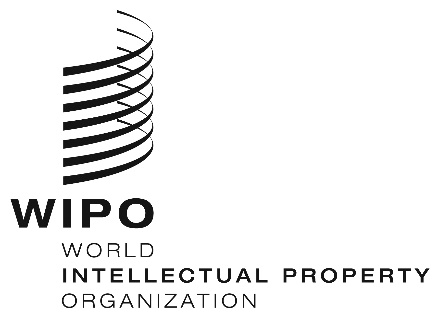 INFORMATION NOTICE NO. 7/2024INFORMATION NOTICE NO. 7/2024INFORMATION NOTICE NO. 7/2024ITEMSITEMSAmounts(in Swiss francs)Amounts(in Swiss francs)ITEMSITEMSuntil June 25, 2024as from June 26, 2024Application or Subsequent Designation–  for each class of goods or services41134Renewal–  for each class of goods or services41134